TU-K Student the 3rd recepient the Wangari Maathai Scholarship FundCongratulations to Claire Nasike Akello for being the third recipient of the Wangari Maathai Scholarship Fund.Claire is pursuing a course in Environmental Resource Management. She also leads a project dubbed "Return to Sisterhood". The project seeks to empower school children to regain control of their environment. She has so far reached out to more than 400 girls in various schools within her community.Oh! she is also a treehugger, just like her mentor and role model, Professor Wangari Maathai.>> Visit Claire Nasike's Blog [2]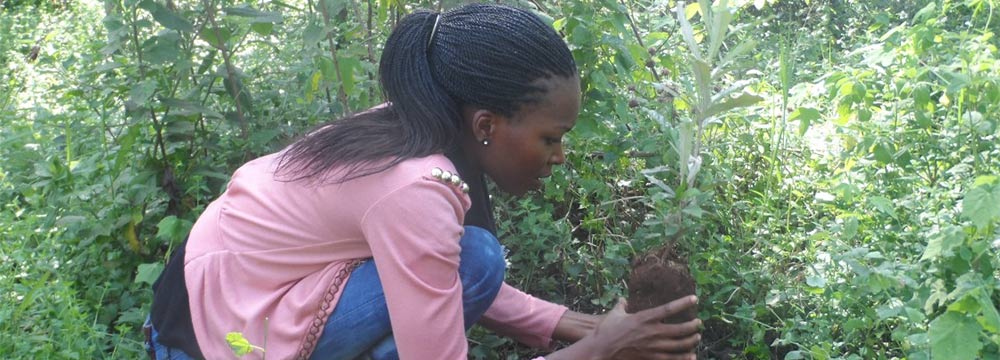 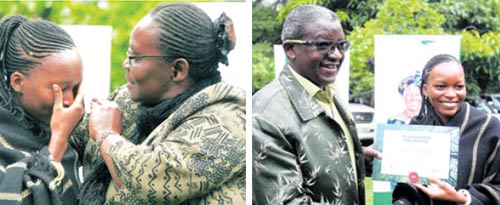 Left: Ms Claire Nasike Akello receives the Wangari Maathai Scholarship Fund Award from Green Africa Foundation chairman Isaac Kalua yesterday at the Greenbelt Movement Offices in Nairobi. Ms Akello, Right, is assisted by Technical University of Kenya lecturer Gladys Kitui [1] as she shed tears of joy. The award is aimed at developing young people with strong values and commitment to the conservation of the environment. - Photo courtesy of Daily Nation